	Soules College of Business	BLAW 3301-002 (Spring 2022)		Business Law and Social ResponsibilityCOURSE SYLLABUS (Revised 01.03.2023)COURSE INFORMATIONCourse Title:		Business Law and Social Responsibility Course Number: 		BLAW 3301.002Credit Hours:		3Classroom: 		Soules COB 111Class Hours: 		Tue/Thu 11:00 am – 12:20 pmType of Course:	This course is designed to be delivered as a face-to-face course.INSTRUCTORInstructor: 		Kevin T. White, Assistant Professor of Business LawPhone: 			(903) 565-6568Email: 			kevinwhite@uttyler.eduOffice:	COB 350.16Office Hours: 	Tue 1:30 pm – 4:30 pmWed 9:30 am – 12:00 pmThu 9:30 am – 10:30 amAlso available at other times by appointment.Communication:	Email is the best way to contact the instructor, but you can also communicate with the instructor through Canvas or call him.  Or come by the instructor’s office during office hours.COURSE MATERIALSRequired Textbook	The Legal Environment of Business, Text and Cases, 11th Ed.by Frank B. Cross; Roger LeRoy Miller (Cengage 2021)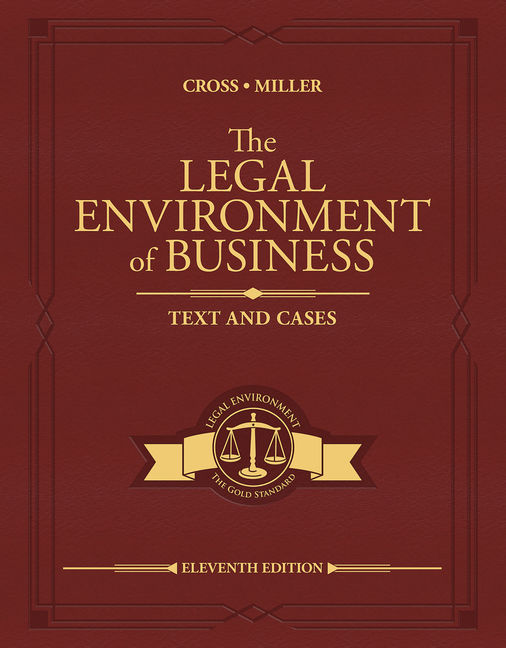 eBook: ISBN-13: 9780357693278Paperback: ISBN-13: 9780357129760851Because of the staggering price of the print version, it is recommended that you get the eBook or a Cengage unlimited plan.  If you prefer print, look at a rental.  We will NOT use any of the MindTap materials available through Cengage.Supplemental Materials	The instructor may also assign or distribute other supplemental materials, which may include some case materials, statutes, administrative regulations, articles or excerpts from periodicals.  CHECK CANVAS frequently for additional readings.  The instructor may also point you to some outside links for other materials or information of interest.  Don’t worry--you don’t have to memorize the information in the supplemental materials.  But chances are, if you ignore the supplemental materials, you won’t get as much out of this course.CANVAS & PATRIOT MAILAnnouncements, notifications, assignments, due dates, supplemental materials, class updates, changes in the course schedule, grades and more will be posted on or accessible through Canvas.  Additional notifications will be sent to your Patriot email address.  You are expected to regularly check Canvas and your Patriot email for notifications about this class.COURSE OVERVIEW/LEARNING OUTCOMES Course Overview.  Introduction to the legal environment of business, legal reasoning, and historical perspective.  The influence on economic activity by regulatory agencies in their pursuit of public policy goals is stressed.  This course also includes an introduction to business and professional ethics.Topics Covered/Learning Outcomes.  By the end of the course, it is expected that you will understand how the law (in the various legal areas we will cover) impacts individuals, organizations, and society.  You will be able to use analytical and critical problem solving skills to apply the legal concepts you learn in this course to a myriad of fact situations.  Broadly speaking, the areas of the law we will look at include:Law and Legal ReasoningBusiness and the ConstitutionCourts and Alternative Dispute ResolutionCourt ProceduresTort Law Criminal LawFormation of Traditional and E-ContractsContract Performance, Breach, and RemediesSmall Business and FranchisesLimited Liability Business FormsCorporationsInvestor Protection and Corporate GovernanceAgency RelationshipsEmployment LawEmployment DiscriminationIntellectual Property RightsInternet Law, Social Media, and PrivacyAntitrust LawEthicsREQUIRED WORKExaminations.  There will be three (3) exams, including the final exam, each of which will be equally weighted.  The exams will be made up of multiple choice and true/false questions.  The examinations may cover any matters contained in the course materials or which are discussed in class.  Together, the exams are worth 300 points.The exams must be taken on the date and time specified in the Course Schedule.  If, due to illness or other compelling reasons beyond your control, you are unable to take an exam during the specified time, you should contact me (in advance if possible) to make other arrangements for taking the exam.  Quizzes.  There will be 10 quizzes throughout the semester, generally in advance of the class session discussing the material.  The quizzes are open book, meaning you can freely look at your Cengage textbook for the answers.  The quizzes are designed primarily to encourage you to read the material before you come to class.The quizzes must be taken by the date and time specified in the Course Schedule.  Each quiz is worth 7.5 points, and together, the quizzes are worth 75 points.Short Essays.  You must submit 2 short essays, each relating to different subject matter relevant to this course.  The instructor will from time to time assign a specific topic for the essay.  Your essay will be evaluated on the quality and depth of your essay, as well as on grammar and style.  Each of your required 2 essays are worth 25 points, for a total of 50 possible points.Attendance.  Attendance is worth 50 points. Attendance will not be taken on exam dates.  On all other class periods, you will earn 2 points for each class attended, for up to 50 points.  Reading Assignments.  Naturally, you are expected to read each of the chapters assigned in the Course Schedule.  It is okay to read ahead.  There is a bunch of reading in this course, some of it more interesting than others.  Many of the concepts have to be digested before they are understood.  Don’t get behind—it is too hard to catch up with this much material!Grade Allocation.  Your grade is allocated as follows: Grade Determination. Extra Credit.  Extra credit may be given in the sole discretion of the instructor.COURSE POLICIESAttendance Policy.  Come to class!  You are expected to attend class meetings regularly and on time.  To encourage attendance, which will enhance your learning, attendance is a component of your grade.Preparation.  Be prepared!  Advance preparation for class increases understanding and retention of the course material and greatly enhances the learning experience.  You are expected not only to come to class, but to come prepared.Late Work.  Turn your stuff in on time!  Late work is generally not accepted.  Exams.  Take your exams when given!  Exams will be administered IN CLASS and will be closed book, closed note unless otherwise indicated.  Makeups will be allowed only for compelling reasons, in the discretion of the instructor.Distractions.  Pay attention!  No talking during class, except to participate in class discussion.  You may not make or receive phone calls during class; please turn your phone OFF or to SILENT.  An occasional text is okay, but please refrain from protracted text conversations or excessive texting.  If you have a laptop or tablet, use it to take notes only.  You may not watch movies, stream audio or video, surf the web, fool around with Facebook or anything like that, either on your phone, tablet or laptop.  You may not keep earbuds or similar devices in your ears (unless necessary for a hearing impairment) during class time.  Electronic devices may only be used to enhance your classroom experience, not distract you from it.  YOU ABSOLUTELY MAY NOT BECOME A DISTRACTION TO ME OR TO OTHER STUDENTS!!!UNIVERSITY POLICIES & INFORMATIONImportant UT Tyler policies and information may be found at:https://uttyler.instructure.com/courses/33601/pages/university-policies-and-information?module_item_id=1516427The instructor would like to emphasize this one:Academic Honesty and Academic Misconduct.  The UT Tyler community comes together to pledge that “Honor and integrity will not allow me to lie, cheat, or steal, nor to accept the actions of those who do.”  Therefore, we enforce the Student Conduct and Discipline policy in the Student Manual of Operating Procedures (Section 8).STUDENT RESOURCESResources to assist you in this course and other resources available for UT Tyler students may be found on Canvas at:https://uttyler.instructure.com/courses/33601/pages/student-resources?module_item_id=1516425  AMENDMENTS TO SYLLABUSThe instructor reserves the right to amend and revise this Course Syllabus and/or the Course Schedule--but will give notice of any amendment.COURSE SCHEDULEThe initial Course Schedule is attached but may be amended periodically through Canvas notification.COURSE SCHEDULE (Revised 01.03.2023)ItemPoints% of GradeExam 1 10020%Exam 2 10020%Exam 3 - Final10020%Quizzes10020%Essays5010%Attendance5010%Total 500100%PointsAverageLetter Grade450+90-100%A400-449.980-89%B350-399.970-79%C300-349.960-69%D0-299.90-59%FWeekDate(s)Chapter and TopicQuiz / Other1Jan 10Welcome and Introductionn/a1Jan 12Chapter 1 - Law and Legal Reasoningn/a2Jan 17Chapter 2 - Business and the Constitutionn/a2Jan 19Chapter 2 - Business and the ConstitutionQuiz 1 – Chapters 1 & 2Due by 11:00 a.m., Jan 193Jan 24Chapter 4 - Courts and Alternative Dispute Resolutionn/a3Jan 26Chapter 5 – Court ProceduresQuiz 2 – Chapters 4 & 5Due by 11:00 a.m., Jan 264Jan 31Chapter 6 – Tort Lawn/a4Feb 2Chapter 6 – Tort Law Chapter 10 – Criminal LawQuiz 3 – Chapters 6 & 10Due by 11:00 a.m., Feb 25Feb 7Chapter 10 – Criminal Law1st EssayDue by 11:00 a.m., Feb 75Feb 9Exam No. 1 – Chapters 1, 2, 4, 5, 6, 10Exam No. 1 – Chapters 1, 2, 4, 5, 6, 106Feb 14Chapter 12 – Formation of Traditional and E-Contractsn/a6Feb 16Chapter 12 – Formation of Traditional and E-ContractsChapter 13 – Contract Performance, Breach, and RemediesQuiz 4 – Chapters 12 & 13Due by 11:00 a.m., Feb 167Feb 21Chapter 13 – Contract Performance, Breach, and Remediesn/a7Feb 23Chapter 16 – Small Business and FranchisesQuiz 5 – Chapter 16Due by 11:00 a.m., Feb 238Feb 28Chapter 17 – Limited Liability Business Formsn/a8Mar 2Chapter 18 – CorporationsQuiz 6 – Chapters 17 & 18Due by 11:00 a.m., Mar 29Mar 7Chapter 18 – Corporations Chapter 28 – Investor Protection and Corporate Governancen/a9Mar 9Chapter 28 – Investor Protection and Corporate GovernanceQuiz 7 – Chapter 28Due by 11:00 a.m., Mar 910Mar 14NO CLASS: SPRING BREAKn/a10Mar 16NO CLASS: SPRING BREAKn/a11Mar 21Exam No. 2 – Chapters 12, 13, 16, 17, 18, 28Exam No. 2 – Chapters 12, 13, 16, 17, 18, 2811Mar 23Chapter 19 – Agency Relationshipsn/a12Mar 28Chapter 19 – Agency RelationshipsChapter 20 – Employment Lawn/a12Mar 30Chapter 20 – Employment LawChapter 21 – Employment DiscriminationQuiz 8 – Chapters 20 & 21Due by 11:00 a.m., Mar 3013Apr 4Chapter 21 – Employment Discrimination2nd EssayDue by 11:00 a.m., Apr 413Apr 6Chapter 8 – Intellectual Property RightsQuiz 9 – Chapter 8Due by 11:00 a.m., Apr 614Apr 11Chapter 8 – Intellectual Property RightsChapter 9 - Internet Law, Social Media, and Privacyn/a14Apr 13Chapter 9 - Internet Law, Social Media, and PrivacyQuiz 10 – Chapter 9Due by 11:00 a.m., Apr 1315Apr 18Chapter 27 - Antitrust Lawn/a15Apr 20Chapter 3 - Ethicsn/a16TBDExam No. 3 (Final Exam) – Chapters 3, 8, 9, 19, 20, 21, 27Exam No. 3 (Final Exam) – Chapters 3, 8, 9, 19, 20, 21, 27